22.06.2020											         № 523						г. СевероуральскО внесении изменений в постановление Администрации Североуральского городского округа от 30.04.2020 № 401 «Об утверждении значения базовых нормативов затрат и отраслевых корректирующих коэффициентов к базовым нормативам затрат на оказание муниципальных услуг (выполнение работ), муниципальными учреждениями Североуральского городского округа, находящимися в ведении Администрации Североуральского городского округа» В соответствии с пунктом 34 Порядка формирования муниципального задания на оказание муниципальных услуг (выполнение работ) в отношении муниципальных учреждений Североуральского городского округа и финансового обеспечения выполнения муниципального задания, утвержденного постановлением Администрации Североуральского городского округа                                 от 29.12.2017 № 1447, Администрация Североуральского городского округа ПОСТАНОВЛЯЕТ:1. Внести изменения в значения базовых нормативов затрат и отраслевых корректирующих коэффициентов к базовым нормативам затрат на выполнение работ, муниципальными учреждениями Североуральского городского округа, находящимися в ведении Администрации Североуральского городского округа, утвержденные постановлением Администрации Североуральского городского округа от 30.04.2020 № 401, изложив строки 1-4 в следующей редакции: 2. Опубликовать настоящее постановление на официальном сайте Администрации Североуральского городского округа.Глава Североуральского городского округа					В.П. Матюшенко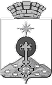 АДМИНИСТРАЦИЯ СЕВЕРОУРАЛЬСКОГО ГОРОДСКОГО ОКРУГАПОСТАНОВЛЕНИЕНаименование муниципальной работыУникальный номер реестровой записиБазовый норматив затрат на оказание работы, руб.Базовый норматив затрат на оказание работы, руб.Базовый норматив затрат на оказание работы, руб.Отраслевой корректирующий коэффициент на выполнение работНаименование муниципальной работыУникальный номер реестровой записиВсегоВ том числеВ том числеОтраслевой корректирующий коэффициент на выполнение работНаименование муниципальной работыУникальный номер реестровой записиВсегозатраты на оплату труда с начислениями на выплаты по оплате труда работников, непосредственно связанных с оказанием муниципальной услугизатраты на коммунальные услуги и содержание недвижимого имущества, необходимого для выполнения муниципального задания Отраслевой корректирующий коэффициент на выполнение работПроизводство и распространение радиопрограмм 09025100100000001008101199,08123,2113,33               1,00Библиотечное, библиографическое и информационное обслуживание пользователей библиотеки0703610000000000100010184,7167,658,71           1,00Библиографическая обработка документов и создание каталогов07014100000000000007102236,63188,9724,32         1,00Формирование, учет, изучение, обеспечение физического сохранения и безопасности фондов библиотеки, включая оцифровку фондов0701310000000000000810414,8211,831,52          1,00